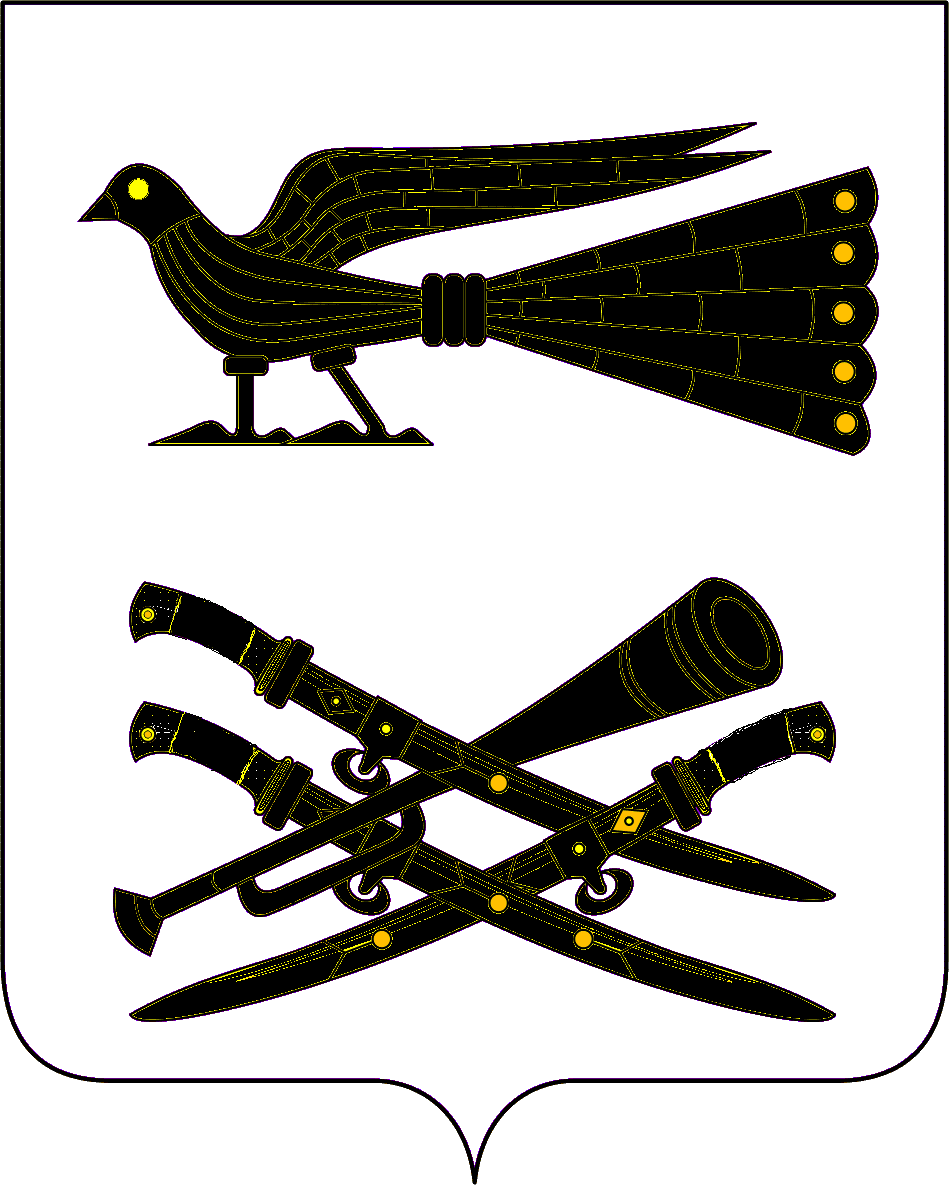 АДМИНИСТРАЦИЯ ПРОЛЕТАРСКОГО СЕЛЬСКОГО ПОСЕЛЕНИЯ КОРЕНОВСКОГО РАЙОНАПОСТАНОВЛЕНИЕот 10.02.2015                                                                                                                         № 38хутор Бабиче-КореновскийО признании утратившими силу некоторых нормативно-правовых актов  администрации Пролетарского сельского поселения Кореновского района С целью приведения нормативных актов администрации Пролетарского сельского поселения Кореновского района в соответствие с действующим законодательством, п о с т а н о в л я ю:            1. Признать утратившими силу:  1.1 постановление администрации Пролетарского сельского поселения Кореновского района от 21 июня 2013 года № 112 «Об утверждении административного регламента общего отдела администрации Пролетарского сельского поселения Кореновского района по предоставлению муниципальной услуги «Совершение нотариальных действий»;1.2 постановление администрации Пролетарского сельского поселения Кореновского района от 26 ноября 2013 года №196 «О внесении изменений в постановление администрации Пролетарского сельского поселения Кореновского района от 21 июня 2013 года № 112 «Об утверждении административного регламента общего отдела администрации Пролетарского сельского поселения Кореновского района по предоставлению муниципальной услуги «Совершение нотариальных действий».           2. Обнародовать настоящее постановление на информационных стендах Пролетарского сельского поселения Кореновского района, а также разместить в сети Интернет на официальном сайте администрации Пролетарского сельского поселения Кореновского района.         3. Постановление вступает в силу после его официального обнародования.Глава Пролетарскогосельского поселенияКореновского района                                                                              О.В. Руга